מרכיבי הדםשאלותלפניך תמונות דם של שני אנשים חולים: האחד לוקה בזיהום נגיפי (תמונה א, עליונה) והשני בזיהום חיידקי (תמונה ב, תחתונה):
אילו סוגים של תאי דם לבנים אתה מוצא בתמונות הדם של החולים?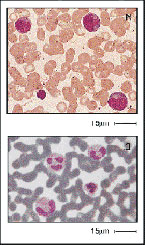 תשובותבתמונה א רואים תאי דם לבנים גדולים יחסית ללימפוציטים נורמליים. תאי הדם הלבנים הגדולים יחסית מכונים תאים מונונוקלאריים ובעטים המחלה מכונה מונונוקלאוזיס (infectios mononucleosis). במחלה זאת נגיף המכונה Epstein-Barr virus גורם דלקת חמורה של תאי B. הנגיף מדביק תאי B. רוב התאים המודבקים מופעלים, וכתוצאה מכך מתרבים. דבר זה גורם לעודף של תאי דם לבנים, ביניהם גם תאים מונונוקלאריים, שמופיעים בדם במצבים בריאים במספר קטן בלבד. לעתים רחוקות התאים המודבקים בנגיף עוברים התמרה והופכים לסרטניים. אולם בדרך כלל הדלקת מרוסנת על ידי תאי TC. התאים הציטוטוקסיים הורגים את התאים המודבקים בנגיף. בתמונה ב רואים גידול במספר התאים הגרנולוציטיים, יחסית למצבים בריאים. בתמונת דם זאת תאי הדם האדומים מסודרים בשרשרות.
(תופעה כזאת מתרחשת גם בדם בריא).